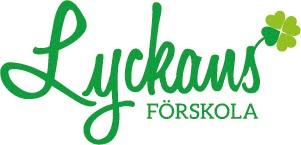 Lyckans verksamhetsberättelse 2017/2018Organisation, ledning och verksamhetsidéLyckans förskola är en privat förskola som öppnade i september 2014. Vi har 26 barn inskrivna hos oss i åldern 1–5 år. Vi har egen placeringskö och erbjuder plats utifrån ködatum, syskonförtur och barngruppens behov. Vi som driver Lyckans förskola är Marie Lindström, Andrea Lagström och Emma Larsson. I vårt arbetslag finns också Emma Kaersgaard, Angelica Svensson samt Lennie Wijkström. Lyckans förskola är en pedagogisk förskola där både inne och utemiljön känns hemtrevlig och inbjuder till lek och lärande i många olika former. Lyckans målsättning är att sätta det lekande och lärande barnet i centrum och utifrån det enskilda barnets behov och förutsättningar planera, genomföra och vidareutveckla vår verksamhet. Vi arbetar temainriktat vilket innebär att det är barnets tankar och erfarenheter som styr arbetets väg. Vi har valt att synliggöra barnens arbete genom pedagogiska dokumentationer, i-movie och genom ett instagram konto som endast barnens föräldrar har tillgång till. Utveckling och lärande -Barninflytande Vårt tema för verksamhetsåret 2017/2018 är ”språkresan". Inom temats ramar har vi delat upp barnen i fyra mindre grupper så att alla barn ska ges större möjlighet till inflytande och delaktighet. Vi har i de olika grupperna valt att göra olika saker beroende på barnens intressen samt ålder. Vi har i samtliga grupper läst böcker ur olika genre såsom faktaböcker, skönlitteratur, babblarna osv.  I de olika grupperna har vi även skapat och målat kring de olika böckernas innehåll. Vi har även i två utav grupperna valt att dramatisera två olika böcker med hjälp utav figurer/djur vi gjort själva.Inom temats ramar har vi inkluderat läroplanens olika mål och riktlinjer. Vi har använt oss utav pedagogisk dokumentation för att systematiskt dokumentera, följa upp, utvärdera samt för att föra vårt tema framåt. Barnens lärandeprocesser har dokumenterats och sparats i barnens pärmar samt på respektive samlingsplats. Arbetet har även synliggjorts på vår stora tavla ute i hallen så att barnen tillsammans med sina vårdnadshavare har givits möjlighet att följa temats arbete. Vi uppdaterar även vårt instagramflöde regelbundet med små glimtar som visar vad vi gör vi i vår verksamhet. Verksamheten dokumenteras med hjälp av kamera, lärplatta, penna och papper samt genom barnens egna alster.Under arbetet med vårt tema har vi valt att dela in barnen i mindre grupper för att barnen ska ges möjlighet att utveckla sin förmåga att lyssna, reflektera och ge uttryck för egna uppfattningar och försöka förstå andras perspektiv (lpfö98 rev.2016). Utöver temat har vi även under året fått träffa ”Majadockan” som ett led i vårt arbete med grönflagg. Barnen har via henne fått uppdrag inom natur och miljö. Barnen har b.la. utifrån årstiderna räfsat löv, skottat snö, planterat och skördat. Barn och pedagoger på Lyckan arbetar ständigt aktivt för att utveckla och förändra vår utemiljö så att den ska vara anpassad för den barngrupp som finns just nu. Barnen har även nu i vår att fått träffa "skräpmaja" som skräpar ner i naturen. Barnen fick då hjälpa henne genom att berätta vad man ska göra med sitt skräp. Barnen visste precis vart skräpet skulle, de berättade att man istället för att lägga skräpet i naturen kunde återvinna skräpet i olika containrar samt panta de burkar man hittar. Efter deras möte med skräpmaja gick vi i samarbete med håll Sverige rent gå ut på skräpplockarrunda i vårt närområde. Läroplan för förskolan skriver att förskolan ska sträva efter att varje barn utvecklar sin förståelse för naturens olika kretslopp och för hur människor, natur och samhälle påverkar varandra (lpfö98 rev 2016). Under hösten 2016 blev vi godkända utav grönflagg, håll Sverige rent och fick hissa vår gröna flagga. Under läsåret 2017/2018 har vi valt att fördjupa oss närmare i utvecklingsområdena, vår närmiljö, djur i vår närmiljö samt växter i vår närmiljö. Till grund för vårt arbete ligger barnens intressen och tankar. Vi har arbetat med att bygga upp vårt samhälle där barnen har fått vara delaktighet och ett inflytande i vilka byggnader har skapats. Vi har tagit tillvara på barnens intresse när det kommer till djur och natur och följt årshjulet. Vi har tillsammans med barnen byggt upp det samhället vi bor/lever i. Barnen har fått bestämma vilka byggnader som ska vara med samt själva styrt arbetet framåt. Det färdiga resultatet visades upp för föräldrar/syskon på en familjefest. Föräldrainflytande och ansvarLäroplan för förskolan skriver att förskolan ska komplettera hemmet genom att skapa bästa möjliga förutsättningar för att varje barn ska kunna utvecklas rikt och mångsidigt. Vidare skriver Lpfö98 (rev 2016) att förskolans arbete med barnen ska ske i ett nära och förtroendefullt samarbete med hemmet. Vi har uppfyllt våra mål genom;Den dagliga kontakten med vårdnadshavarna.I månadsbreven.Föräldrapärm i hallen.Fotoram i hallen där vårt dagliga arbete med barnen synliggörs.Kalender i hallen där vi berättar om vårt arbete med barnen. Instagramkonto där vi någon dag i veckan lägger ut foton som visar vad vi gjort tillsammans med barnen. Föräldraenkät, har skickats ut i april 2018Föräldramöte ht-2017InskolningssamtalUtvecklingssamtal/uppföljningssamtalLuciafirande/Sommarfest för vårdnadshavare och syskonPlan mot kränkande behandlingVi har en atmosfär som genomsyras av allas lika värde samt där man ser positivt på att alla är olika och unika och där vi lär av varandra. Vi arbetar kontinuerligt med att analysera, utvärdera och följa upp detta. Arbetet sker hand i hand med arbetet som står beskrivet under barninflytande och ansvar. Varje år görs en likabehandlingsplan utifrån diskrimineringslagen som även innefattas av en plan mot kränkande behandling enligt skollagen. I denna plan finns även främjande insatser samt förebyggande åtgärder. Tillsammans med barnen har vi firat FN-dagen. Vi utgick då ifrån bankonventionens material om allas lika värde. Genom en kompissol som vi har skapat med barnen konkretiserar vi vårt värdegrundsarbete. Vi har köpt in materialet tio små kompisböcker och två handdockor för att synliggöra olika dilemman kring värdegrunden. Vi har även rockat sockorna för att fira att vi alla är olika och att olika är bra - alla olika behövs för att vi ska bli vi.KompetensutvecklingMarie Lindström, Andrea Lagström gått grundutbildning inom brand 13/3-18. Emma Larsson har gått SBA brandutbildning 19/4-18.Emma Kaersgaard och Andrea Lagström har gått kurs i Inprint 23/1-18.Angelica Svensson har gått utbildningen Röris 25/4-18.Emma Larsson och Angelica Svensson har medverkat under en inspirationsdag om projektet Barnens planet samt barnkonventionen 9/5-18.Marie Lindström och Andrea Lagström har deltagit på information om GDPR- nya dataskyddsförordningen 2/2-18.Under våren 2018 har även samtliga förskollärare/ tidigarelärare gått skolverkets webbutbildning inom programmering.     Personalen på Lyckan Personalen under året har varit;Marie Lindström 100% Tidigarelärare/ FörskolechefAndrea Lagström 100% TidigarelärareEmma Larsson 100% FörskollärareAngelica Svensson 62,5% Förskollärare (anställd mars 2018)Emma Kaersgaard 100% TidigarelärareLennie Wijkström 75% kök/städ samt arbete i barngrupp, tjänstledig 14/5-31/8-2018. Vikarie för Lennie kommer vara Maria Skedebäck Hilliard.Schema för personalplanering samt kvällsmöten finns. ÖppethållandeVi har öppet mellan 06.00-19.00 vid behov. Vi sätter våra scheman utefter barnen vi har inskrivna hos oss. Systematiskt kvalitetsarbeteVi arbetar systematiskt med att analysera, utvärdera och förbättra vårt arbete med barnen. Detta gör vi främst genom pedagogiskdokumentation. För att kunna genomföra detta på bästa sätt krävs goda kunskaper kring varje barns utveckling och lärande. Vi använder oss därför utav Tras-schema som en del av att följa upp, dokumentera samt analysera varje barns lärande och utveckling. Pedagogerna är väl insatta i att arbeta med Tras-schema och har alla gått utbildningen inom området. Förra året skickades en enkät ut i maj där föräldrarna fick svara på frågor kring verksamheten, maten, städ osv. Denna enkät sammanställde vi sedan och med hjälp utav stapeldiagram redovisade vi svaren för föräldrarna på ht 2017 första föräldramöte. Vi diskuterade även svaren på en utav våra personalkonferenser och såg över om det var något vi behövde förändra inför det nya året. Vi har även detta år valt att skicka ut en barnenkät i mars 2018, där barn födda 2012, 2013 och 2014 fick svara på frågor kring trivsel och trygghet hos oss på Lyckan. Barnen fick då måla ansikten som skulle symbolisera hur de kände, vi bad även föräldrarna skriva ner vad barnen sa kring de olika frågorna. Svaren vi fick in sammanställdes, analyserades och diskuteras på en utav våra stängningsdagar och de låg även till grund för en del förbättringar och förändringar oss på Lyckan.  StädningStädningen på Lyckan ombesörjs utav personalen, främst Lennie Wijkström som har ca 50% utav sin tjänst i kök och städ. KosthållningVi får vår mat ifrån Enlidenskök i Rockneby. Frukost och mellanmål tillagar vi själva. 